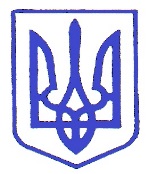 УКРАЇНСЬКА МІСЬКА РАДАОБУХІВСЬКОГО РАЙОНУ КИЇВСЬКОЇ ОБЛАСТІВИКОНАВЧИЙ КОМІТЕТЗасідання виконавчого комітету Українськоїміської ради VIIІ скликанням. Українкапл. Шевченка, 1							23 вересня 2021 рокуПОРЯДОК ДЕННИЙ№ з/пПитанняДоповідачПро схвалення звіту про виконання фінансового плану Комунального некомерційного підприємства Української міської ради «Центр первинної медико-санітарної допомоги» за другий квартал 2021 року з наростаючим підсумком з початку рокуДоповідач: Назаріна В. О. – В.о. директора  Комунального некомерційного Підприємства Української міської ради «Центр первинної медико-санітарної допомоги»Про схвалення змін до фінансового плану Комунального некомерційного підприємстваУкраїнської міської ради «Центр первинної медико-санітарної допомоги» на 2021 рікДоповідач: Назаріна В. О.-В.о. директора  Комунального некомерційного Підприємства Української міської ради «Центр первинної  медико-санітарної допомоги»Про схвалення змін до цільової Програми Підтримки Комунального некомерційного підприємства Української міської ради «Центр первинної медико-санітарної допомоги» на 2021-2023 рокиДоповідач: Назаріна В. О.-В.о. директора  Комунального некомерційного Підприємства Української міської ради «Центр первинної  медико-санітарної допомоги»Про ведення обліку дітей дошкільного,шкільного віку та учнів, які проживаютьна території Української територіальної громадиДоповідач: Луцик Ю. С. – начальник  гуманітарного розвитку Про затвердження Положення про преміювання та інші соціальні виплати працівникам управління гуманітарного розвитку Української міської радиДоповідач: Луцик Ю. С. – начальник  гуманітарного розвиткуПро затвердження Положення про преміювання та інші соціальні виплати працівникам фінансового управління Української міської радиДоповідач: Лех С. П. - начальник фінансового управління Про заходи щодо усунення порушень                                                                                                         за результатами ревізії окремих питань                                                                                   фінансово – господарської діяльності                                                                                              виконавчого комітету Української міської                                                                                           ради за період з 01 січня 2018 року                                                                                                   по 28 лютого 2021 рокДоповідач: Лех С. П. - начальник фінансового управлінняПро схвалення Прогнозу бюджетуУкраїнської міської територіальної громадина 2022-2024 рокиДоповідач: Лех С. П. - начальник фінансового управління Про схвалення змін до рішення Українськоїміської  ради від 22.12.2020 № 030/0/7-20-2-8 скл. «Про бюджет Української міської територіальної громади на 2021 рік»(код бюджету 10565000000)Доповідач: Лех С. П. - начальник фінансового управління ПИТАННЯ МІСТОБУДУВАННЯ ТА АРХІТЕКТУРИ ПИТАННЯ МІСТОБУДУВАННЯ ТА АРХІТЕКТУРИ ПИТАННЯ МІСТОБУДУВАННЯ ТА АРХІТЕКТУРИПро присвоєння адреси об’єкту нерухомого майна гр. Папіш Анастасії Іллівни (вул. Київська, будинок № 16-А)Доповідач: Артюшенко А. В. – начальник відділу містобудування, архітектури та розвитку інфраструктуриПро присвоєння адреси об’єкту нерухомого майна гр. Папіш Анастасії Іллівни (вул. Київська, будинок № 16-Б)Доповідач: Артюшенко А. В. – начальник відділу містобудування, архітектури та розвитку інфраструктуриПро переведення садового будинку у жилий будинок гр. Руденко Алли МихайлівниДоповідач: Артюшенко А. В. – начальник відділу містобудування, архітектури та розвитку інфраструктуриПро переведення садового будинку у жилий будинок гр. Даніелян Аделіни ГригорівниДоповідач: Артюшенко А. В. – начальник відділу містобудування, архітектури та розвитку інфраструктуриПро встановлення малої архітектурноїформи по вул. Юності, 16 в м. УкраїнкаОбухівського району Київської областіДоповідач: Артюшенко А. В. – начальник відділу містобудування, архітектури та розвитку інфраструктуриПро присвоєння адреси об’єкту нерухомого майна гр. Герасименко Лілії ВікторівниДоповідач: Артюшенко А. В. – начальник відділу містобудування, архітектури та розвитку інфраструктуриПИТАННЯ ВІДДІЛУ КАПІТАЛЬНОГО БУДІВНИЦТВА, ЖКГ ТА КОМУНАЛЬНОЇ ВЛАСНОСТІПИТАННЯ ВІДДІЛУ КАПІТАЛЬНОГО БУДІВНИЦТВА, ЖКГ ТА КОМУНАЛЬНОЇ ВЛАСНОСТІПИТАННЯ ВІДДІЛУ КАПІТАЛЬНОГО БУДІВНИЦТВА, ЖКГ ТА КОМУНАЛЬНОЇ ВЛАСНОСТІПро видалення та обрізування зеленихнасаджень на території населених пунктів Української міської територіальної громади	Доповідач: Ткаченко Г. І. – перший заступник міського головиПро стан готовності житлового фонду, об`єктів соцкультпобуту до роботи в осінньо-зимовий період 2021-2022 р.р.Доповідач: Ткаченко Г. І. – перший заступник міського головиСпівдоповідачі: Кравець П. П. – Директор Трипільської ТЕСУстіч В. С. – Директор КП «Обухіврайтепломережа»Своясенко Є. М. – Начальник ПОЖЯстремський В. П. – Начальник УВКПСтарости сілПро встановлення ТОВ «Профпереробка» тарифів на послуги з поводження з побутовими відходами на території населених пунктів Української міської територіальної громадиДоповідач: Маслов Сергій – фінансовий менеджер Про затвердження проектів (кошторисів)на будівництво (капітальний ремонт, реконструкція) («Реконструкція напірного каналізаційного колектору)Доповідач: Ткаченко Г. І. – перший заступник міського головиПро затвердження проектів (кошторисів)на будівництво (капітальний ремонт, реконструкція) («Реконструкція самопливного каналізаційного колектору)Доповідач: Ткаченко Г. І. – перший заступник міського головиПро затвердження проектів (кошторисів)на будівництво (капітальний ремонт, реконструкція) («Будівництво критого ринку по вул. Юності)Доповідач: Ткаченко Г. І. – перший заступник міського головиСОЦІАЛЬНІ ПИТАННЯСОЦІАЛЬНІ ПИТАННЯСОЦІАЛЬНІ ПИТАННЯПро хід виконання «Програми «Стоп COVID-19» на території Української міської ради на 2021 рік»Доповідач: Олкова-Михницька А. В. – заступник міського головиПро хід виконання «Програми протидії насильству за ознакою статі та домашнього насильства Української міської ради на період до 2022 рокуДоповідач: Олкова-Михницька А. В. – заступник міського головиПро затвердження додатку до протоколу з переліком осіб, яким надається матеріальна допомогаДоповідач: Олкова-Михницька А. В. – заступник міського головиПро звільнення Буртної Г. В. від плати за надання соціальної послуги у межах поточного бюджетного рокуДоповідач: Олкова-Михницька А. В. – заступник міського головиПро звільнення Романченко Н. П. від плати за надання соціальної послуги у межах поточного бюджетного рокуДоповідач: Олкова-Михницька А. В. – заступник міського головиПро надання дозволу на перереєстрацію малолітнього **********, *********року народженняДоповідач: Інкіна О. О. – начальник служби у справах дітей та сім’їПро доцільність позбавленнябатьківських прав громадянки *************Доповідач: Інкіна О. О. – начальник служби у справах дітей та сім’їПро встановлення опіки над дитиною,позбавленою батьківського піклування  ************ року народженняДоповідач: Інкіна О. О. – начальник служби у справах дітей та сім’їПро доцільність позбавленнябатьківських прав громадян ***********, *********** та***********Доповідач: Інкіна О. О. – начальник служби у справах дітей та сім’їПро затвердження протоколу місцевої комісії з питань формування пропозицій стосовно потреб щодо спрямування субвенції з державного бюджету місцевим бюджетам на проектні, будівельно-ремонтні роботи, придбання житла та приміщень для розвитку сімейних та інших форм виховання, наближених до сімейних, підтримку малих групових будинків та забезпечення житлом дітей-сиріт, дітей, позбавлених батьківського піклування, осіб з їх числа № 2Доповідач: Інкіна О. О. – начальник служби у справах дітей та сім’ї ПИТАННЯ КВАРТОБЛІКУ ПИТАННЯ КВАРТОБЛІКУ ПИТАННЯ КВАРТОБЛІКУПро постанову на квартирний облік,про зняття з квартирного облікуДоповідач: Білик Л. М. – керуюча справами виконавчого комітету РІЗНЕРІЗНЕРІЗНЕ